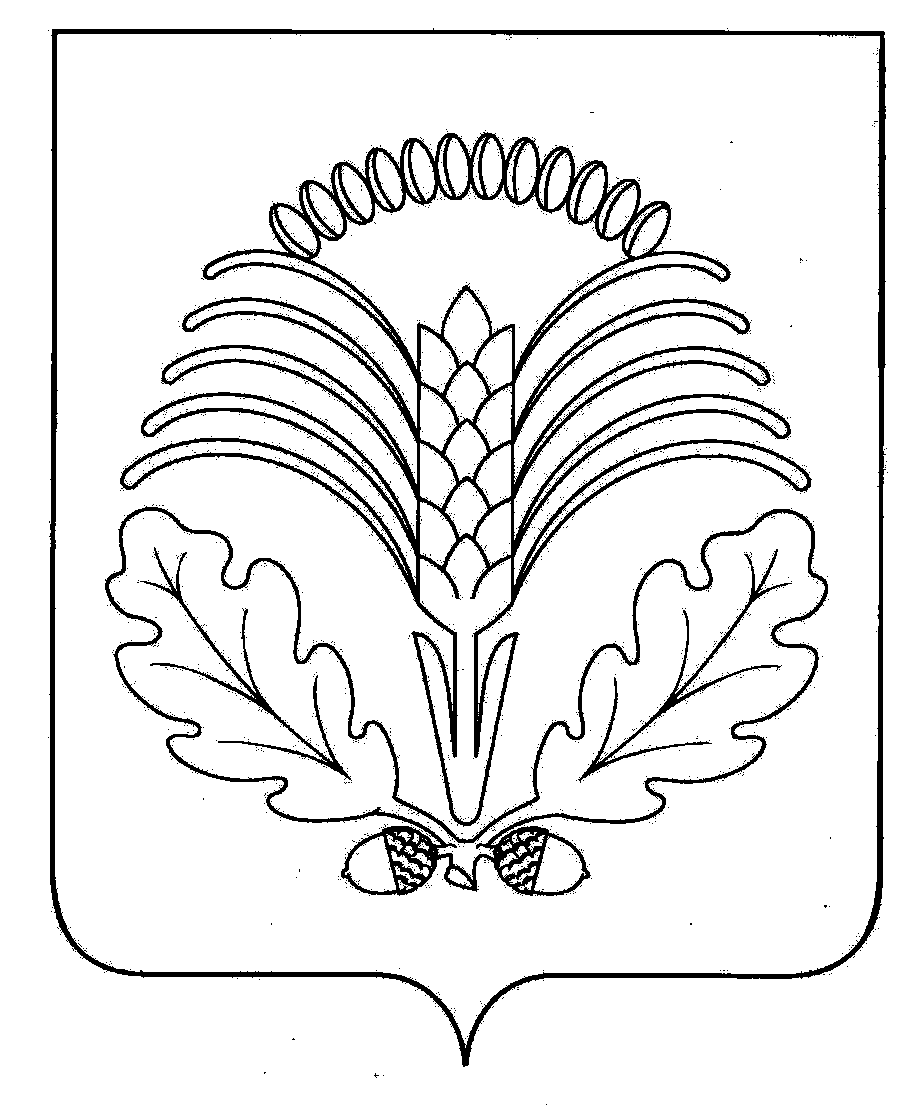 Решения  Совета народных депутатов Грибановского муниципального районаСОВЕТ народных депутатовГрибановского МУНИЦИПАЛЬНОГО районаВоронежской областиР Е Ш Е Н И ЕО внесении изменений  в решение Совета народных депутатов Грибановского муниципального района от 27.12.2019 года № 136 «О районном бюджете  на 2020 год и на плановый период 2021 и 2022 годов»Совет народных депутатов Р Е Ш И Л:1. Внести в решение Совета народных депутатов Грибановского муниципального района от 27.12.2019 года № 136 «О районном бюджете  на 2020 год и на плановый период 2021 и 2022 годов»   следующие изменения:1.1. В части 1статьи 1:- в пункте 1 цифры «975 430,1» заменить цифрами «970 355,9»;- в  пункте  2 цифры «992 561,5»  заменить цифрами «1 007 099,8»;- в пункте 3 цифры «17 131,4» заменить цифрами «36 743,9».     1.2. Приложение 1 «Источники внутреннего финансирования дефицита районного бюджета  на 2020 год и на плановый период 2021 и 2022 годов» изложить в редакции согласно приложению 1 к настоящему решению.     1.3. Приложение 2 «Поступления доходов районного бюджета по кодам видов доходов, подвидов доходов на 2020 год и на плановый период 2021 и 2022 годов» изложить в редакции согласно приложению 2 к настоящему решению.             1.4. Приложение 5 «Перечень главных администраторов доходов районного бюджета  – органов государственной власти Воронежской области» изложить в новой  редакции согласно приложению 3 к настоящему решению.	1.5. В приложение 8 «Ведомственная структура расходов районного бюджета  на 2020 год и на плановый период 2021 и 2022 годов» внести изменения согласно приложению 4 к настоящему решению.1.6. В приложение 9 «Распределение  бюджетных ассигнований  по разделам, подразделам, целевым статьям (муниципальным программам Грибановского муниципального района), группам видов расходов классификации расходов районного бюджета на 2020 год и на плановый период 2021 и 2022 годов» внести изменения согласно приложению 5 к настоящему решению.1.7. В приложение 10 «Распределение  бюджетных ассигнований  по  целевым статьям (муниципальным программам Грибановского муниципального района), группам видов расходов, разделам, подразделам классификации районного бюджета на 2020 год и на плановый период 2021 и 2022 годов» внести изменения согласно приложению 6 к настоящему решению.1.8. В приложении 12 «Дорожный фонд Грибановского   муниципального района  на 2020 год и плановый период 2021 и 2022»  внести изменения согласно приложению 7 к настоящему решению.     2. Контроль за исполнением настоящего решения возложить на постоянную  комиссию по бюджету, налогам,  финансам и предпринимательству Совета народных депутатов Грибановского муниципального  района.Глава муниципального района                                                                                               С.Н. Ширинкинаот 31.01.2020г. № 148пгт. Грибановский  Приложение 1 к решению Совета народных депутатов Грибановского муниципального района Воронежской области от 31.01.2020г. № 148Приложение 2 к решению Совета народных депутатов Грибановского муниципального района Воронежской области от 31.01.2020г. № 148Приложение 3 к решению Совета народных депутатов Грибановского муниципального района Воронежской области от 31.01.2020г. № 148Перечень главных администраторов доходов районного бюджета  – органов государственной власти Воронежской областиПриложение 5 к решению Совета народных депутатов Грибановского муниципального района Воронежской области от 31.07.2020г. № 148Приложение 7 к решению Совета народных депутатов Грибановского муниципального района                   от 31.07.2020  г.  № 148  Дорожный фонд Грибановского муниципального района на 2020 год и плановый период 2021 и 2022 годов                    (тыс. рублей)СОВЕТ  НАРОДНЫХ  ДЕПУТАТОВГРИБАНОВСКОГО МУНИЦИПАЛЬНОГО РАЙОНА  ВОРОНЕЖСКОЙ ОБЛАСТИР Е Ш Е Н И ЕВ соответствии с п. 3 ст. 77 Трудового кодекса Российской Федерации, п. 2 ч. 10 ст. 37 Федерального закона от 06.10.2003 № 131-ФЗ «Об общих принципах организации местного самоуправления в Российской Федерации», п. 2 ч. 1 ст. 42 Устава Грибановского муниципального района Воронежской области, на основании личного заявления от 13.01.2020г., Совет народных депутатов РЕШИЛ:1. Расторгнуть с 31.01.2020г. трудовой договор (контракт) от 08.12.2017г., заключенный с главой администрации Грибановского муниципального района Рыжениным Алексеем Ивановичем.2. Освободить Рыженина А.И. от замещаемой высшей должности муниципальной службы главы администрации Грибановского муниципального района по собственному желанию.3. Настоящее решение вступает в силу с момента его принятия.4. Опубликовать настоящее решение в  Грибановском муниципальном вестнике.Глава муниципального района                                                                                               С.Н. Ширинкинаот 31.01.2020г. № 149пгт. ГрибановскийСОВЕТ  НАРОДНЫХ  ДЕПУТАТОВГРИБАНОВСКОГО МУНИЦИПАЛЬНОГО РАЙОНА  ВОРОНЕЖСКОЙ ОБЛАСТИР Е Ш Е Н И ЕНа основании Положения об Общественной палате Грибановского муниципального района, утвержденного  решением Совета народных депутатов Грибановского муниципального района Воронежской области от 26.03.2009 № 99 Совет народных депутатов РЕШИЛ:1. Утвердить семь членов Общественной палаты Грибановского муниципального района:	1) Пищугин Вячеслав Анатольевич – председатель Совета ветеранов сотрудников Грибановского ОМВД;	2) Черенкова Нина Петровна  – директор МКУ ДО «Грибановский центр детского творчества»;	3) Зворыгин Геннадий Анатольевич – председатель районного Совета ветеранов войны, труда, Вооружённых сил и правоохранительных органов;	4) Красножон Николай Сергеевич – управляющий делами ООО «ПЦНО «Химмаш» и ООО «Грибановский машиностроительный завод», член регионального объединения «Союз промышленников и предпринимателей Воронежской области»;	5) Протоиерей Петр (Яриков Петр Александрович), настоятель Богоявленского Прихода пгт. Грибановский; 	6)  Ванюков Алексей Николаевич – руководитель народного ансамбля «Сельские зори», заслуженный работник культуры РФ;	7) Зыков Александр Николаевич – глава К(Ф)Х, депутат Совета народных депутатов Грибановского муниципального района.Глава муниципального района                                                                                                                 С.Н. Ширинкинаот 31.01.2020г. № 152пгт. ГрибановскийИсточники внутреннего финансирования дефицита 
районного бюджета  на 2020 год и на плановый период 2021 и 2022 годов Источники внутреннего финансирования дефицита 
районного бюджета  на 2020 год и на плановый период 2021 и 2022 годов Источники внутреннего финансирования дефицита 
районного бюджета  на 2020 год и на плановый период 2021 и 2022 годов Источники внутреннего финансирования дефицита 
районного бюджета  на 2020 год и на плановый период 2021 и 2022 годов Источники внутреннего финансирования дефицита 
районного бюджета  на 2020 год и на плановый период 2021 и 2022 годов (тыс.рублей)(тыс.рублей)№ п/пНаименованиеКод классификацииСумма Сумма № п/пНаименованиеКод классификации2020
 год2021
 год2022
 год№ п/пНаименованиеКод классификации2020
 год2021
 год2022
 год123456ИСТОЧНИКИ ВНУТРЕННЕГО ФИНАНСИРОВАНИЯ ДЕФИЦИТОВ БЮДЖЕТОВ01 00 00 00 00 0000 00036 743,9880,70,01Бюджетные кредиты от других бюджетов бюджетной системы Российской Федерации01 03 00 00 00 0000 000-123,50,00,01Получение бюджетных кредитов от других бюджетов бюджетной системы Российской Федерации в валюте Российской Федерации01 03 01 00 00 0000 7000,00,00,01Получение кредитов от других бюджетов бюджетной системы Российской Федерации бюджетами муниципальных районов в валюте Российской Федерации01 03 01 00 05 0000 7101Погашение бюджетных кредитов, полученных от других бюджетов бюджетной системы Российской Федерации в валюте Российской Федерации01 03 01 00 00 0000 800123,50,00,01Погашение бюджетами муниципальных районов кредитов от других бюджетов бюджетной системы Российской Федерации в валюте Российской Федерации01 03 01 00 05 0000 810123,50,00,02Изменение остатков средств на счетах по учету средств бюджета01 05 00 00 00 0000 00036 284,8880,70,02Увеличение остатков средств бюджетов01 05 00 00 00 0000 500971 938,5493 919,8495 831,92Увеличение прочих остатков денежных средств бюджетов муниципальных районов01 05 02 01 05 0000 510971 938,5493 919,8495 831,92Уменьшение остатков средств бюджетов01 05 00 00 00 0000 6001 008 223,3494 800,5495 831,92Уменьшение прочих остатков денежных средств бюджетов муниципальных районов01 05 02 01 05 0000 6101 008 223,3494 800,5495 831,93Иные источники внутреннего финансирования дефицита01 06 00 00 00 0000 000582,60,00,03Бюджетные кредиты, предоставленные внутри страны в валюте РФ01 06 05 00 00 0000 000582,60,00,03Возврат бюджетных кредитов, предоставленных внутри страны в валюте РФ01 06 05 00 00 0000 6001 582,60,00,03Возврат бюджетных кредитов, предоставленных другим бюджетам бюджетной системы РФ из бюджетов муниципальных районов в валюте РФ01 06 05 02 05 0000 6401 582,60,00,03Предоставление бюджетных кредитов внутри страны в валюте РФ01 06 05 00 00 0000 5001 000,00,00,03Предоставление бюджетных кредитов другим бюджетам бюджетной системы РФ из бюджетов муниципальных районов в валюте РФ01 06 05 02 05 0000 5401 000,00,00,0Поступления доходов районного  бюджета по кодам видов доходов,  подвидов доходов на 2020  и на плановый период 2021 и 2022 годовПоступления доходов районного  бюджета по кодам видов доходов,  подвидов доходов на 2020  и на плановый период 2021 и 2022 годовПоступления доходов районного  бюджета по кодам видов доходов,  подвидов доходов на 2020  и на плановый период 2021 и 2022 годовПоступления доходов районного  бюджета по кодам видов доходов,  подвидов доходов на 2020  и на плановый период 2021 и 2022 годовПоступления доходов районного  бюджета по кодам видов доходов,  подвидов доходов на 2020  и на плановый период 2021 и 2022 годовтыс. руб.тыс. руб.Код показателяНаименование показателя2020 год2021 год2022 год12345000 8 50 00000 00 0000 000ВСЕГО970 355,9493 919,8495 831,9000 1 00 00000 00 0000 000НАЛОГОВЫЕ И НЕНАЛОГОВЫЕ ДОХОДЫ211 813,8197 074,0204 067,2000 1 01 00000 00 0000 000НАЛОГИ НА ПРИБЫЛЬ, ДОХОДЫ123 300,0128 200,0133 300,0000 1 01 02000 01 0000 110Налог на доходы физических лиц123 300,0128 200,0133 300,0000 1 01 02010 01 0000 110Налог на доходы физических лиц с доходов, источником которых является налоговый агент, за исключением доходов, в отношении которых исчисление и уплата налога осуществляются в соответствии со статьями 227, 227.1 и 228 Налогового кодекса Российской Федерации121 200,0126 048,0131 090,0000 1 01 02020 01 0000 110Налог на доходы физических лиц с доходов, полученных от осуществления деятельности физическими лицами, зарегистрированными в качестве индивидуальных предпринимателей, нотариусов, занимающихся частной практикой, адвокатов, учредивших адвокатские кабинеты, и других лиц, занимающихся частной практикой в соответствии со статьей 227 Налогового кодекса Российской Федерации1 036,01 078,01 136,0000 1 01 02030 01 0000 110Налог на доходы физических лиц с доходов, полученных физическими лицами в соответствии со статьей 228 Налогового кодекса Российской Федерации1 064,01 074,01 074,0000 1 03 00000 00 0000 000НАЛОГИ НА ТОВАРЫ (РАБОТЫ, УСЛУГИ), РЕАЛИЗУЕМЫЕ НА ТЕРРИТОРИИ РОССИЙСКОЙ ФЕДЕРАЦИИ12 022,112 676,413 741,9000 1 03 02000 01 0000 110Акцизы по подакцизным товарам (продукции), производимым на территории Российской Федерации12 022,112 676,413 741,9000 1 03 02230 01 0000 110Доходы от уплаты акцизов на дизельное топливо, подлежащие распределению между бюджетами субъектов Российской Федерации и местными бюджетами с учетом установленных дифференцированных нормативов отчислений в местные бюджеты5 446,05 742,46 225,1000 1 03 02240 01 0000 110Доходы от уплаты акцизов на моторные масла для дизельных и (или) карбюраторных (инжекторных) двигателей, подлежащие распределению между бюджетами субъектов Российской Федерации и местными бюджетами с учетом установленных дифференцированных нормативов отчислений в местные бюджеты36,138,041,2000 1 03 02250 01 0000 110Доходы от уплаты акцизов на автомобильный бензин, подлежащие распределению между бюджетами субъектов Российской Федерации и местными бюджетами с учетом установленных дифференцированных нормативов отчислений в местные бюджеты6 540,06 896,07 475,6000 1 05 00000 00 0000 000НАЛОГИ НА СОВОКУПНЫЙ ДОХОД12 991,04 038,04 199,0000 1 05 01000 00 0000 110Налог, взимаемый в связи с применением упрощенной системы налогообложения1 673,01 740,01 809,0000 1 05 01010 01 0000 110Налог, взимаемый с налогоплательщиков, выбравших в качестве объекта налогообложения доходы870,0905,0940,0000 1 05 01011 01 0000 110Налог, взимаемый с налогоплательщиков, выбравших в качестве объекта налогообложения доходы870,0905,0940,0000 1 05 01020 01 0000 110Налог, взимаемый с налогоплательщиков, выбравших в качестве объекта налогообложения доходы, уменьшенные на величину расходов803,0835,0869,0000 1 05 01021 01 0000 110Налог, взимаемый с налогоплательщиков, выбравших в качестве объекта налогообложения доходы, уменьшенные на величину расходов803,0835,0869,0000 1 05 02000 02 0000 110Единый налог на вмененный доход для отдельных видов деятельности9 107,00,00,0000 1 05 02010 02 0000 110 Единый налог на вмененный доход для отдельных видов деятельности9 107,00,00,0000 1 05 03000 01 0000 110Единый сельскохозяйственный налог2 172,02 258,02 348,0000 1 05 03010 01 0000 110Единый сельскохозяйственный налог2 172,02 258,02 348,0000 1 05 04000 02 0000 110Налог, взимаемый в связи с применением патентной системы налогообложения39,040,042,0000 1 05 04020 02 0000 110Налог, взимаемый в связи с применением патентной системы налогообложения, зачисляемый в бюджеты муниципальных районов39,040,042,0000 1 08 00000 00 0000 000ГОСУДАРСТВЕННАЯ ПОШЛИНА3 870,04 000,04 130,0000 1 08 03000 01 0000 110Государственная пошлина по делам, рассматриваемым в судах общей юрисдикции, мировыми судьями3 870,04 000,04 130,0000 1 08 03010 01 0000 110Государственная пошлина по делам, рассматриваемым в судах общей юрисдикции, мировыми судьями (за исключением Верховного Суда Российской Федерации)3 870,04 000,04 130,0000 1 11 00000 00 0000 000ДОХОДЫ ОТ ИСПОЛЬЗОВАНИЯ ИМУЩЕСТВА, НАХОДЯЩЕГОСЯ В ГОСУДАРСТВЕННОЙ И МУНИЦИПАЛЬНОЙ СОБСТВЕННОСТИ28 504,028 504,028 504,0000 1 11 05000 00 0000 120Доходы, получаемые в виде арендной либо иной платы за передачу в возмездное пользование государственного и муниципального имущества (за исключением имущества бюджетных и автономных учреждений, а также имущества государственных и муниципальных унитарных предприятий, в том числе казенных)28 504,028 504,028 504,0000 1 11 05010 00 0000 120Доходы, получаемые в виде арендной платы за земельные участки, государственная собственность на которые не разграничена, а также средства от продажи права на заключение договоров аренды указанных земельных участков28 397,028 397,028 397,0000 1 11 05013 10 0000 120Доходы, получаемые в виде арендной платы за земельные участки, государственная собственность на которые не разграничена и которые расположены в границах сельских поселений, а также средства от продажи права на заключение договоров аренды указанных земельных участков20 951,020 951,020 951,0000 1 11 05013 13 0000 120Доходы, получаемые в виде арендной платы за земельные участки, государственная собственность на которые не разграничена и которые расположены в границах городских поселений, а также средства от продажи права на заключение договоров аренды указанных земельных участков7 446,07 446,07 446,0000 1 11 05030 00 0000 120Доходы от сдачи в аренду имущества, находящегося в оперативном управлении органов государственной власти, органов местного самоуправления, государственных внебюджетных фондов и созданных ими учреждений (за исключением имущества бюджетных и автономных учреждений)107,0107,0107,0000 1 11 05035 05 0000 120Доходы от сдачи в аренду имущества, находящегося в оперативном управлении органов управления муниципальных районов и созданных ими учреждений (за исключением имущества муниципальных бюджетных и автономных учреждений)107,0107,0107,0000 1 12 00000 00 0000 000ПЛАТЕЖИ ПРИ ПОЛЬЗОВАНИИ ПРИРОДНЫМИ РЕСУРСАМИ82,085,088,0000 1 12 01000 01 0000 120Плата за негативное воздействие на окружающую среду82,085,088,0000 1 12 01010 01 0000 120Плата за выбросы загрязняющих веществ в атмосферный воздух стационарными объектами7,08,09,0000 1 12 01040 01 0000 120Плата за размещение отходов производства и потребления75,077,079,0000 1 13 00000 00 0000 000ДОХОДЫ ОТ ОКАЗАНИЯ ПЛАТНЫХ УСЛУГ (РАБОТ) И КОМПЕНСАЦИИ ЗАТРАТ ГОСУДАРСТВА16 639,917 008,617 455,3000 1 13 01000 00 0000 130Доходы от оказания платных услуг  (работ)16 639,917 008,617 455,3000 1 13 01990 00 0000 130Прочие доходы от оказания платных услуг (работ)16 639,917 008,617 455,3000 1 13 01995 05 0000 130Прочие доходы от оказания платных услуг получателями средств бюджетов муниципальных районов16 639,917 008,617 455,3000 1 14 00000 00 0000 000ДОХОДЫ ОТ ПРОДАЖИ МАТЕРИАЛЬНЫХ И НЕМАТЕРИАЛЬНЫХ АКТИВОВ11 925,80,00,0000 1 14 06000 00 0000 430Доходы от продажи земельных участков, находящихся в государственной и муниципальной собственности 11 925,80,00,0000 1 14 06010 00 0000 430Доходы от продажи земельных участков, государственная собственность на которые не разграничена11 925,80,00,0000 1 14 06013 10 0000 430Доходы от продажи земельных участков, государственная собственность на которые не разграничена и которые расположены в границах сельских поселений муниципальных районов11 925,80,00,0000 1 16 00000 00 0000 000ШТРАФЫ, САНКЦИИ, ВОЗМЕЩЕНИЕ УЩЕРБА2 080,02 163,02 250,0000 1 16 07000 01 0000 140Штрафы, неустойки, пени, уплаченные в соответствии с законом или договором в случае неисполнения или ненадлежащего исполнения обязательств перед государственным (муниципальным) органом, органом управления государственным внебюджетным фондом, казенным учреждением, Центральным банком Российской Федерации, иной организацией, действующей от имени Российской Федерации2 080,02 163,02 250,0000 1 16 07010 00 0000 140Штрафы, неустойки, пени, уплаченные в случае просрочки исполнения поставщиком (подрядчиком, исполнителем) обязательств, предусмотренных государственным (муниципальным) контрактом80,0123,0150,0000 1 16 07010 05 0000 140Штрафы, неустойки, пени, уплаченные в случае просрочки исполнения поставщиком (подрядчиком, исполнителем) обязательств, предусмотренных муниципальным контрактом, заключенным муниципальным органом, казенным учреждением муниципального района80,0123,0150,0000 1 16 07090 00 0000 140Иные штрафы, неустойки, пени, уплаченные в соответствии с законом или договором в случае неисполнения или ненадлежащего исполнения обязательств перед государственным (муниципальным) органом, казенным учреждением, Центральным банком Российской Федерации, государственной корпорацией2 000,02 040,02 100,0000 1 16 07090 05 0000 140Иные штрафы, неустойки, пени, уплаченные в соответствии с законом или договором в случае неисполнения или ненадлежащего исполнения обязательств перед муниципальным органом, (муниципальным казенным учреждением) муниципального района2 000,02 040,02 100,0000 1 17 00000 00 0000 000ПРОЧИЕ НЕНАЛОГОВЫЕ ДОХОДЫ399,0399,0399,0000 1 17 05000 00 0000 180Прочие неналоговые доходы399,0399,0399,0000 1 17 05050 05 0000 180Прочие неналоговые доходы бюджетов муниципальных районов399,0399,0399,0000 2 00 00000 00 0000 000Безвозмездные поступления758 542,1296 845,8291 764,7000 2 02 00000 00 0000 000Безвозмездные поступления от других бюджетов бюджетной системы Российской федерации 757 534,3295 920,7290 886,3000 2 02 10000 00 0000 150Дотации бюджетам бюджетной системы Российской Федерации35 671,05 603,05 375,0000 2 02 15001 00 0000 150Дотации на выравнивание бюджетной обеспеченности23 425,05 603,05 375,0000 2 02 15001 05 0000 150Дотации бюджетам муниципальных районов   на выравнивание бюджетной обеспеченности23 425,05 603,05 375,0000 2 02 15002 00 0000 150Дотации бюджетам на поддержку мер по обеспечению сбалансированности бюджетов12 246,00,00,0000 2 02 15002 05 0000 150Дотации бюджетам муниципальных районов на поддержку мер по обеспечению сбалансированности бюджетов12 246,00,00,0000 2 02 20000 00 0000 150Субсидии бюджетам бюджетной системы Российской Федерации (межбюджетные субсидии)498 910,265 478,159 103,0000 2 02 20077 00 0000 150Субсидии бюджетам на софинансирование капитальных вложений в объекты муниципальной собственности303 347,50,00,0000 2 02 20077 05 0000 150Субсидии бюджетам муниципальных районов на софинансирование капитальных вложений в объекты муниципальной собственности303 347,50,00,0000 2 02 20216 00 00000 150Субсидии бюджетам на осуществление дорожной деятельности в отношении автомобильных дорог общего пользования, а также капитального ремонта и ремонта дворовых территорий многоквартирных домов, проездов к дворовым территориям многоквартирных домов населенных пунктов42 484,226 654,928 958,5000 2 02 20216 05 00000 150Субсидии бюджетам муниципальных районов на осуществление дорожной деятельности в отношении автомобильных дорог общего пользования, а также капитального ремонта и ремонта дворовых территорий многоквартирных домов, проездов к дворовым территориям многоквартирных домов населенных пунктов42 484,226 654,928 958,5000 2 02 25169 00 0000 150Субсидии бюджетам на обновление материально-технической базы для формирования у обучающихся современных технологических и гуманитарных навыков1 117,12 253,95 628,1000 2 02 25169 05 0000 150Субсидии бюджетам муниципальных районов на обновление материально-технической базы для формирования у обучающихся современных технологических и гуманитарных навыков1 117,12 253,95 628,1000 2 02 25210 00 0000 150Субсидии бюджетам на внедрение целевой модели цифровой образовательной среды в общеобразовательных организациях и профессиональных образовательных организациях2 259,211 272,70,0000 2 02 25210 05 0000 150Субсидии бюджетам муниципальных районов на внедрение целевой модели цифровой образовательной среды в общеобразовательных организациях и профессиональных образовательных организациях2 259,211 272,70,0000 2 02 25467 00 0000 150Субсидии бюджетам на обеспечение развития и укрепления материально-технической базы домов культуры в населенных пунктах с числом жителей до 50 тысяч человек4 000,00,03 000,0000 2 02 25467 05 0000 150Субсидии бюджетам муниципальных районов на обеспечение развития и укрепления материально-технической базы домов культуры в населенных пунктах с числом жителей до 50 тысяч человек4 000,00,03 000,0000 2 02 25495 00 0000 150Субсидии бюджетам на реализацию федеральной целевой программы "Развитие физической культуры и спорта в Российской Федерации на 2016 - 2020 годы"56 923,00,00,0000 2 02 25495 05 0000 150Субсидии бюджетам муниципальных районов на реализацию федеральной целевой программы "Развитие физической культуры и спорта в Российской Федерации на 2016 - 2020 годы"56 923,00,00,0000 2 02 25497 00 0000 150Субсидии бюджетам на реализацию мероприятий по обеспечению жильем молодых семей4 481,04 853,15 073,7000 2 02 25497 05 0000 150Субсидии бюджетам муниципальных районов  на реализацию  мероприятий по обеспечению  жильем молодых семей4 481,04 853,15 073,7000 2 02 25519 00 0000 150Субсидия бюджетам на поддержку отрасли культуры38 131,43 500,00,0000 2 02 25519 05 0000 150Субсидия бюджетам муниципальных районов на поддержку отрасли культуры38 131,43 500,00,0000 2 02 25567 00 0000 150Субсидии бюджетам на обеспечение устойчивого развития сельских территорий1 188,00,0891,0000 2 02 25567 05 0000 150Субсидии бюджетам муниципальных районов на обеспечение устойчивого развития сельских территорий1 188,00,0891,0000 2 02 29999 00 0000 150Прочие субсидии44 978,816 943,515 551,6000 2 02 29999 05 0000 150Прочие субсидии бюджетам муниципальных районов44 978,816 943,515 551,6000 2 02 30000 00 0000 150Субвенции бюджетам бюджетной системы Российской Федерации221 712,3224 694,0226 262,7000 2 02 30024 00 0000 150Субвенции местным бюджетам на выполнение передаваемых полномочий субъектов РФ5 792,05 046,05 192,0000 2 02 30024 05 0000 150Субвенции бюджетам муниципальных районов на выполнение передаваемых полномочий субъектов РФ5 792,05 046,05 192,0000 2 02 30029 00 0000 150Субвенции бюджетам на компенсацию части платы, взимаемой с родителей (законных представителей) за присмотр и уход за детьми, посещающими образовательные организации, реализующие образовательные программы дошкольного образования328,0328,0308,0000 2 02 30029 05 0000 150Субвенции бюджетам муниципальных районов на компенсацию части платы, взимаемой с родителей (законных представителей) за присмотр и уход за детьми, посещающими образовательные организации, реализующие образовательные программы дошкольного образования328,0328,0308,0000 2 02 35260 00 0000 150Субвенции бюджетам на выплату единовременного пособия при всех формах устройства детей, лишенных родительского попечения, в семью234,1243,4255,1000 2 02 35260 05 0000 150Субвенции бюджетам муниципальных районов на выплату единовременного пособия при всех формах устройства детей, лишенных родительского попечения, в семью234,1243,4255,1000 2 02 39998 00 0000 150Единая субвенция  местным бюджетам15 455,015 520,014 430,0000 2 02 39998 05 0000 150Единая субвенция бюджетам муниципальных районов15 455,015 520,014 430,0000 2 02 39999 00 0000 150Прочие субвенции 199 903,2203 556,6206 077,6000 2 02 39999 05 0000 150Прочие субвенции бюджетам муниципальных районов 199 903,2203 556,6206 077,6000 2 02 40000 00 0000 150Иные межбюджетные трансферты1 240,8145,6145,6000 2 02 40014 00 0000 150Межбюджетные трансферты, передаваемые бюджетам муниципальных образований на осуществление части полномочий по решению вопросов местного значения в соответствии с заключенными соглашениями1 095,20,00,0000 2 02 40014 05 0000 150Межбюджетные трансферты, передаваемые бюджетам муниципальных районов из бюджетов поселений на осуществление части полномочий по решению вопросов местного значения в соответствии с заключенными соглашениями1 095,20,00,0000 2 02 49999 00 0000 150Прочие межбюджетные трансферты, передаваемые бюджетам 145,6145,6145,6000 2 02 49999 05 0000 150Прочие межбюджетные трансферты, передаваемые бюджетам муниципальных районов145,6145,6145,6000 2 07 00000 00 0000 150ПРОЧИЕ БЕЗВОЗМЕЗДНЫЕ ПОСТУПЛЕНИЯ1 007,8925,1878,4000 2 07 00000 05 0000 150Прочие безвозмездные поступления  в бюджеты муниципальных  районов1 007,8925,1878,4Код бюджетной классификации РФКод бюджетной классификации РФНаименование доходаАдминистраторадоходаДоходов бюджета муниципального района Наименование доходаУправление делами Воронежской областиУправление делами Воронежской областиУправление делами Воронежской области8141 16 01053 01 0000 140Административные штрафы, установленные Главой 5 Кодекса Российской Федерации об административных правонарушениях, за административные правонарушения, посягающие на права граждан, налагаемые мировыми судьями, комиссиями по делам несовершеннолетних и защите их прав8141 16 01063 01 0000 140Административные штрафы, установленные Главой 6 Кодекса Российской Федерации об административных правонарушениях, за административные правонарушения, посягающие на здоровье, санитарно-эпидемиологическое благополучие населения и общественную нравственность, налагаемые мировыми судьями, комиссиями по делам несовершеннолетних и защите их прав8141 16 01073 01 0000 140Административные штрафы, установленные Главой 7 Кодекса Российской Федерации об административных правонарушениях, за административные правонарушения в области охраны собственности, налагаемые мировыми судьями, комиссиями по делам несовершеннолетних и защите их прав8141 16 01083 01 0000 140Административные штрафы, установленные Главой 8 Кодекса Российской Федерации об административных правонарушениях, за административные правонарушения в области охраны окружающей среды и природопользования, налагаемые мировыми судьями, комиссиями по делам несовершеннолетних и защите их прав8141 16 01093 01 0000 140Административные штрафы, установленные Главой 9 Кодекса Российской Федерации об административных правонарушениях, за административные правонарушения в промышленности, строительстве и энергетике, налагаемые мировыми судьями, комиссиями по делам несовершеннолетних и защите их прав8141 16 01103 01 0000 140Административные штрафы, установленные Главой 10 Кодекса Российской Федерации об административных правонарушениях, за административные правонарушения в сельском хозяйстве, ветеринарии и мелиорации земель, налагаемые мировыми судьями, комиссиями по делам несовершеннолетних и защите их прав8141 16 01113 01 0000 140Административные штрафы, установленные Главой 11 Кодекса Российской Федерации об административных правонарушениях, за административные правонарушения на транспорте, налагаемые мировыми судьями, комиссиями по делам несовершеннолетних и защите их прав8141 16 01123 01 0000 140Административные штрафы, установленные Главой 12 Кодекса Российской Федерации об административных правонарушениях, за административные правонарушения в области дорожного движения, налагаемые мировыми судьями, комиссиями по делам несовершеннолетних и защите их прав8141 16 01133 01 0000 140Административные штрафы, установленные Главой 13 Кодекса Российской Федерации об административных правонарушениях, за административные правонарушения в области связи и информации, налагаемые мировыми судьями, комиссиями по делам несовершеннолетних и защите их прав8141 16 01143 01 0000 140Административные штрафы, установленные Главой 14 Кодекса Российской Федерации об административных правонарушениях, за административные правонарушения в области предпринимательской деятельности и деятельности саморегулируемых организаций, налагаемые мировыми судьями, комиссиями по делам несовершеннолетних и защите их прав8141 16 01153 01 0000 140Административные штрафы, установленные Главой 15 Кодекса Российской Федерации об административных правонарушениях, за административные правонарушения в области финансов, налогов и сборов, страхования, рынка ценных бумаг (за исключением штрафов, указанных в пункте 6 статьи 46 Бюджетного кодекса Российской Федерации), налагаемые мировыми судьями, комиссиями по делам несовершеннолетних и защите их прав8141 16 01163 01 0000 140Административные штрафы, установленные Главой 16 Кодекса Российской Федерации об административных правонарушениях, за административные правонарушения в области таможенного дела (нарушение таможенных правил), налагаемые мировыми судьями, комиссиями по делам несовершеннолетних и защите их прав8141 16 01173 01 0000 140Административные штрафы, установленные Главой 17 Кодекса Российской Федерации об административных правонарушениях, за административные правонарушения, посягающие на институты государственной власти, налагаемые мировыми судьями, комиссиями по делам несовершеннолетних и защите их прав8141 16 01183 01 0000 140Административные штрафы, установленные Главой 18 Кодекса Российской Федерации об административных правонарушениях, за административные правонарушения в области защиты государственной границы Российской Федерации и обеспечения режима пребывания иностранных граждан или лиц без гражданства на территории Российской Федерации, налагаемые мировыми судьями, комиссиями по делам несовершеннолетних и защите их прав8141 16 01193 01 0000 140Административные штрафы, установленные Главой 19 Кодекса Российской Федерации об административных правонарушениях, за административные правонарушения против порядка управления, налагаемые мировыми судьями, комиссиями по делам несовершеннолетних и защите их прав8141 16 01203 01 0000 140Административные штрафы, установленные Главой 20 Кодекса Российской Федерации об административных правонарушениях, за административные правонарушения, посягающие на общественный порядок и общественную безопасность, налагаемые мировыми судьями, комиссиями по делам несовершеннолетних и защите их прав8141 16 01213 01 0000 140Административные штрафы, установленные Главой 21 Кодекса Российской Федерации об административных правонарушениях, за административные правонарушения в области воинского учета, налагаемые мировыми судьями, комиссиями по делам несовершеннолетних и защите их правДепартамент образования, науки и молодежной политики Воронежской областиДепартамент образования, науки и молодежной политики Воронежской областиДепартамент образования, науки и молодежной политики Воронежской области8551 16 01053 01 0000 140Административные штрафы, установленные Главой 5 Кодекса Российской Федерации об административных правонарушениях, за административные правонарушения, посягающие на права граждан, налагаемые мировыми судьями, комиссиями по делам несовершеннолетних и защите их прав8551 16 01063 01 0000 140Административные штрафы, установленные Главой 6 Кодекса Российской Федерации об административных правонарушениях, за административные правонарушения, посягающие на здоровье, санитарно-эпидемиологическое благополучие населения и общественную нравственность, налагаемые мировыми судьями, комиссиями по делам несовершеннолетних и защите их прав8551 16 01073 01 0000 140Административные штрафы, установленные Главой 7 Кодекса Российской Федерации об административных правонарушениях, за административные правонарушения в области охраны собственности, налагаемые мировыми судьями, комиссиями по делам несовершеннолетних и защите их прав8551 16 01083 01 0000 140Административные штрафы, установленные Главой 8 Кодекса Российской Федерации об административных правонарушениях, за административные правонарушения в области охраны окружающей среды и природопользования, налагаемые мировыми судьями, комиссиями по делам несовершеннолетних и защите их прав8551 16 01093 01 0000 140Административные штрафы, установленные Главой 9 Кодекса Российской Федерации об административных правонарушениях, за административные правонарушения в промышленности, строительстве и энергетике, налагаемые мировыми судьями, комиссиями по делам несовершеннолетних и защите их прав8551 16 01103 01 0000 140Административные штрафы, установленные Главой 10 Кодекса Российской Федерации об административных правонарушениях, за административные правонарушения в сельском хозяйстве, ветеринарии и мелиорации земель, налагаемые мировыми судьями, комиссиями по делам несовершеннолетних и защите их прав8551 16 01113 01 0000 140Административные штрафы, установленные Главой 11 Кодекса Российской Федерации об административных правонарушениях, за административные правонарушения на транспорте, налагаемые мировыми судьями, комиссиями по делам несовершеннолетних и защите их прав8551 16 01123 01 0000 140Административные штрафы, установленные Главой 12 Кодекса Российской Федерации об административных правонарушениях, за административные правонарушения в области дорожного движения, налагаемые мировыми судьями, комиссиями по делам несовершеннолетних и защите их прав8551 16 01133 01 0000 140Административные штрафы, установленные Главой 13 Кодекса Российской Федерации об административных правонарушениях, за административные правонарушения в области связи и информации, налагаемые мировыми судьями, комиссиями по делам несовершеннолетних и защите их прав8551 16 01143 01 0000 140Административные штрафы, установленные Главой 14 Кодекса Российской Федерации об административных правонарушениях, за административные правонарушения в области предпринимательской деятельности и деятельности саморегулируемых организаций, налагаемые мировыми судьями, комиссиями по делам несовершеннолетних и защите их прав8551 16 01153 01 0000 140Административные штрафы, установленные Главой 15 Кодекса Российской Федерации об административных правонарушениях, за административные правонарушения в области финансов, налогов и сборов, страхования, рынка ценных бумаг (за исключением штрафов, указанных в пункте 6 статьи 46 Бюджетного кодекса Российской Федерации), налагаемые мировыми судьями, комиссиями по делам несовершеннолетних и защите их прав8551 16 01163 01 0000 140Административные штрафы, установленные Главой 16 Кодекса Российской Федерации об административных правонарушениях, за административные правонарушения в области таможенного дела (нарушение таможенных правил), налагаемые мировыми судьями, комиссиями по делам несовершеннолетних и защите их прав8551 16 01173 01 0000 140Административные штрафы, установленные Главой 17 Кодекса Российской Федерации об административных правонарушениях, за административные правонарушения, посягающие на институты государственной власти, налагаемые мировыми судьями, комиссиями по делам несовершеннолетних и защите их прав8551 16 01183 01 0000 140Административные штрафы, установленные Главой 18 Кодекса Российской Федерации об административных правонарушениях, за административные правонарушения в области защиты государственной границы Российской Федерации и обеспечения режима пребывания иностранных граждан или лиц без гражданства на территории Российской Федерации, налагаемые мировыми судьями, комиссиями по делам несовершеннолетних и защите их прав8551 16 01193 01 0000 140Административные штрафы, установленные Главой 19 Кодекса Российской Федерации об административных правонарушениях, за административные правонарушения против порядка управления, налагаемые мировыми судьями, комиссиями по делам несовершеннолетних и защите их прав8551 16 01203 01 0000 140Административные штрафы, установленные Главой 20 Кодекса Российской Федерации об административных правонарушениях, за административные правонарушения, посягающие на общественный порядок и общественную безопасность, налагаемые мировыми судьями, комиссиями по делам несовершеннолетних и защите их прав8551 16 01213 01 0000 140Административные штрафы, установленные Главой 21 Кодекса Российской Федерации об административных правонарушениях, за административные правонарушения в области воинского учета, налагаемые мировыми судьями, комиссиями по делам несовершеннолетних и защите их правПриложение 4 к решению Совета народных депутатов Грибановского муниципального района Воронежской области от 31.01.2020г. № 148Приложение 4 к решению Совета народных депутатов Грибановского муниципального района Воронежской области от 31.01.2020г. № 148Приложение 4 к решению Совета народных депутатов Грибановского муниципального района Воронежской области от 31.01.2020г. № 148Приложение 4 к решению Совета народных депутатов Грибановского муниципального района Воронежской области от 31.01.2020г. № 148Приложение 4 к решению Совета народных депутатов Грибановского муниципального района Воронежской области от 31.01.2020г. № 148Приложение 4 к решению Совета народных депутатов Грибановского муниципального района Воронежской области от 31.01.2020г. № 148Ведомственная структура расходов районного бюджета  на 2020 год                                                                                                                и на плановый период 2021 и 2022 годовВедомственная структура расходов районного бюджета  на 2020 год                                                                                                                и на плановый период 2021 и 2022 годовВедомственная структура расходов районного бюджета  на 2020 год                                                                                                                и на плановый период 2021 и 2022 годовВедомственная структура расходов районного бюджета  на 2020 год                                                                                                                и на плановый период 2021 и 2022 годовВедомственная структура расходов районного бюджета  на 2020 год                                                                                                                и на плановый период 2021 и 2022 годовВедомственная структура расходов районного бюджета  на 2020 год                                                                                                                и на плановый период 2021 и 2022 годовВедомственная структура расходов районного бюджета  на 2020 год                                                                                                                и на плановый период 2021 и 2022 годовВедомственная структура расходов районного бюджета  на 2020 год                                                                                                                и на плановый период 2021 и 2022 годов
Сумма (тыс. рублей)
Сумма (тыс. рублей)НаименованиеГРБСРзПРЦСРВР2020 год2020 годНаименованиеГРБСРзПРЦСРВРизмененияВсего с учетом изменений12345678ВСЕГО+14 538,31 007 099,8Администрация Грибановского муниципального района914+12 379,8156 545,4Общегосударственные вопросы91401+8,736 289,4Другие общегосударственные вопросы9140113+8,714 258,6Муниципальная программа Грибановского муниципального района «Управление муниципальными финансами, создание условий для эффективного и ответственного управления муниципальными финансами, повышение устойчивости бюджетов муниципальных образований Грибановского муниципального района914011339 0 00 00000+8,71 331,7 Подпрограмма «Управление муниципальными финансами» 914011339 1 00 00000+8,742,7Основное мероприятие «Обеспечение внутреннего муниципального финансового контроля»914011339 1 06 00000+8,742,7Выполнение других расходных обязательств  (Закупка товаров, работ и услуг для  обеспечения  государственных (муниципальных) нужд)914011339 1 06 90200200+8,742,7Национальная экономика91404+11 959,058 682,4Дорожное хозяйство (дорожные фонды)9140409+10 006,853 991,0Муниципальная программа Грибановского муниципального района  Воронежской области "Развитие транспортной системы Грибановского муниципального района Воронежской области"914040924 0 00 00000+10 006,853 991,0Подпрограмма "Развитие дорожного хозяйства Грибановского муниципального района Воронежской области"914040924 1 00 00000+10 006,853 991,0Основное мероприятие "Ремонт автомобильных дорог общего пользования местного значения и искусственных сооружений на них"914040924 1 02 00000+10 006,853 991,0Расходы  на капитальный ремонт и ремонт автомобильных дорог общего пользования местного значения  (Закупка товаров, работ и услуг для обеспечения  государственных (муниципальных) нужд)914040924 1 02 S8850200+9 976,852 461,0Основное мероприятие "Строительство и реконструкция автомобильных дорог общего пользования местного значения"914040924 1 05 00000+30,01 530,0Расходы на проектирование, строительство, реконструкцию автомобильных дорог общего пользования местного значения с твердым покрытием до сельских населенных пунктов, не имеющих круглогодичной связи с сетью автомобильных дорог общего пользования  (Закупка товаров, работ и услуг для обеспечения  государственных (муниципальных) нужд)914040924 1 05 S8870200+30,01 530,0Другие вопросы в области национальной экономики9140412+1 952,23 962,1Муниципальная программа Грибановского муниципального района  «Обеспечение доступным и комфортным жильем и коммунальными услугами населения Грибановского муниципального района»914041205 0 00 00000+1 266,61 473,5Подпрограмма «Развитие градостроительной деятельности» 914041205 2 00 00000+1 266,61 473,5Основное мероприятие "Осуществление полномочий по развитию градостроительной деятельности»914041205 2 01 00000+1 266,61 473,5Расходы на осуществление полномочий по развитию градостроительной деятельности  (Закупка товаров, работ и услуг для обеспечения  государственных (муниципальных) нужд)914041205 2 01 90850200+1 087,01 257,5Расходы   на осуществление  полномочий по земельному контролю  в границах поселения (Закупка товаров, работ и услуг для  обеспечения государственных (муниципальных) нужд)914041205 2 01 90890200+179,6216,0Муниципальная программа Грибановского муниципального района «Экономическое развитие»914041215 0 00 00000+685,62 488,6Подпрограмма «Развитие и поддержка малого и среднего предпринимательства в Грибановском муниципальном районе" 914041215 2 00 00000+685,62 488,6Основное мероприятие "Мероприятия по содействию повышения эффективности производства и качества работ субъектов малого  и среднего предпринимательства"914041215 2 02 00000+138,6268,6Расходы на осушествление полномочий в области развития и поддержки малого предпринимательства  (Иные бюджетные ассигнования)914041215 2 02 90380800+138,6268,6Основное мероприятие «Предоставление субсидий на компенсацию части затрат субъектов малого и среднего предпринимательства, связанных с уплатой первого взноса (аванса) при заключении договора (договоров) лизинга оборудования с российскими лизинговыми организациями в целях создания и (или) развития либо модернизации производства товаров (работ, услуг)»914041215 2 04 90380+147,0620,0Мероприятия по развитию малого и среднего предпринимательства  (Иные бюджетные ассигнования)914041215 2 04 80380800+147,0620,0Основное мероприятие «Предоставление субсидий на компенсацию части  затрат субъектов малого и среднего предпринимательства, связанных с уплатой процентов по кредитам, привлеченным в российских кредитных организациях на строительство (реконструкцию) для собственных нужд производственных зданий, строений и сооружений либо приобретение оборудования в целях создания и (или) развития  либо модернизации»914041215 2 05 00000+200,0800,0Мероприятия по развитию малого и среднего предпринимательства  (Иные бюджетные ассигнования)914041215 2 05 80380800+200,0800,0Основное мероприятие «Предоставление субсидий  на компенсацию части затрат субъектов малого и среднего предпринимательства, связанных с приобретением оборудования  в целях создания и (или) развития либо модернизации производства ( работ, услуг)»914041215 2 06 00000+200,0800,0Мероприятия по развитию малого и среднего предпринимательства  (Иные бюджетные ассигнования)914041215 2 06 80380800+200,0800,0Физическая культура и спорт91411+412,157 614,6Массовый спорт9141102+412,1691,6Муниципальная программа Грибановского муниципального района «Развитие физической культуры и спорта»914110213 0 00 00000+412,1691,6Подпрограмма «Развитие физической культуры и спорта в Грибановском муниципальном районе» 914110213 1 00 00000+412,1691,6Основное мероприятие «Совершенствование мероприятий по развитию физической культуры и массового спорта в Грибановском муниципальном районе»914110213 1 01 00000+412,1691,6Расходы на осушествление полномочий в области физической культуры и спорта (Закупка товаров, работ и услуг для  обеспечения государственных (муниципальных) нужд) 914110213 1 01 90410200+412,1691,6МКУ "Грибановский информационный консультационный центр"9250405+181,23 204,8Муниципальная программа Грибановского муниципального района «Развитие сельского хозяйства и инфраструктуры агропродовольственного рынка»925040525 0 00 00000+181,23 204,8Подпрограмма «Устойчивое развитие сельских территорий Грибановского муниципального района на 2014-2017 годы и на период до 2023 года» 925040525 1 00 00000+181,23 204,8Основное мероприятие «Финансовое обеспечение деятельности МКУ «Грибановский ИКЦ» для создания условий и предпосылок для развития агропромышленного комплекса Грибановского муниципального района »925040525 1 02 00000+181,23 204,8Расходы на обеспечение деятельности (оказание услуг) муниципальных учреждений   (Расходы на выплаты персоналу в целях обеспечения выполнения функций государственными (муниципальными) органами, казенными учреждениями, органами управления государственными внебюджетными фондами)925040525 1 02 00590100+134,22 854,3Расходы на обеспечение деятельности (оказание услуг) муниципальных учреждений  (Закупка товаров, работ и услуг для  обеспечения  государственных (муниципальных) нужд) 925040525 1 02 00590200+47,0347,4Отдел по финансам администрации Грибановского муниципального района927-5 074,2140 089,0Общегосударственные вопросы92701-5 074,228 835,8Другие общегосударственные вопросы9270113-5 074,220 341,1Муниципальная программа Грибановского муниципального района «Управление муниципальными финансами, создание условий для эффективного и ответственного управления муниципальными финансами, повышение устойчивости бюджетов муниципальных образований Грибановского муниципального района927011339 0 00 00000-5 074,220 236,1 Подпрограмма «Управление муниципальными финансами» 927011339 1 00 00000-5 074,220 236,1Основное мероприятие «Управление резервным фондом администрации Грибановского муниципального района и иными резервами на исполнение расходных обязательств Грибановского муниципального района»927011339 1 04 00000-5 074,220 236,1Зарезервированные средства, связанные с особенностями исполнения бюджета   (Иные бюджетные ассигнования)927011339 1  04 80100800-5 074,220 236,1МКУ "Грибановская централизованная бухгалтерия"955+7 051,5702 737,8Образование95507+7 012,8654 164,4Дошкольное образование9550701+2 193,367 895,4Муниципальная  программа Грибановского муниципального района "Развитие образования»955070102 0 00 00000+2 193,367 895,4Подпрограмма «Развитие дошкольного и общего образования» 955070102 1 00 00000+2 193,367 895,4Основное  мероприятие  «Развитие  дошкольного образования»955070102 1 01 00000+2 193,367 895,4Расходы на обеспечение деятельности (оказание услуг) муниципальных учреждений (Закупка товаров, работ и услуг для  обеспечения государственных (муниципальных) нужд) 955070102 1 01 00590200+2 193,316 565,3Общее образование9550702+3 790,1224 103,2Муниципальная  программа Грибановского муниципального района "Развитие образования»955070202 0 00 00000+3 790,1224 103,2Подпрограмма «Развитие дошкольного и общего образования» 955070202 1 00 00000+3 790,1224 103,2Основное мероприятие «Развитие общего образования»955070202 1 02 00000+3 790,1220 726,9Расходы на обеспечение деятельности (оказание услуг) муниципальных учреждений  (Закупка товаров, работ и услуг для  обеспечения государственных (муниципальных) нужд) 955070202 1 02 00590200+3 790,135 655,3Дополнительное образование детей9550703+1 025,731 694,3Подпрограмма «Развитие дополнительного образования и воспитания» 955070302 3 00 00000+778,717 694,5Основное мероприятие «Развитие инфраструктуры и обновление содержания дополнительного образования детей»955070302 3 01 00000+778,717 694,5Расходы на обеспечение деятельности (оказание услуг) муниципальных учреждений  (Закупка товаров, работ и услуг для  обеспечения государственных (муниципальных) нужд) 955070302 3 01 00590200+778,72 309,7Муниципальная программа Грибановского муниципального района «Развитие культуры и туризма»955070311 0 00 00000+247,013 999,8Подпрограмма «Развитие дополнительного образования»  955070311 2 00 00000+247,013 999,8Основное мероприятие «Обеспечение деятельности учреждения дополнительного образования»955070311 2 02 00000+247,013 999,8Расходы на обеспечение деятельности (оказание услуг) муниципальных учреждений  (Закупка товаров, работ и услуг для  обеспечения государственных (муниципальных) нужд)955070311 2  02 00590200+247,01 256,6Молодежная политика и оздоровление детей9550707+3,712 856,5Муниципальная  программа Грибановского муниципального района "Развитие образования»955070702 0 00 00000+3,712 443,0Подпрограмма «Создание условий для организации отдыха и оздоровления детей и молодежи Грибановского муниципального района»955070702 4 00 00000+3,712 443,0Основное мероприятие «Организация круглогодичного оздоровления детей и молодежи»955070702 4 04 00000+3,712 443,0Расходы на обеспечение деятельности (оказание услуг) муниципальных учреждений  (Закупка товаров, работ и услуг для  обеспечения государственных (муниципальных) нужд)955070702 4 04 00590200+3,74 280,7Физическая культура и спорт95511+38,718 798,1Массовый спорт9551102+38,718 798,1Муниципальная программа Грибановского муниципального района «Развитие физической культуры и спорта»955110213 0 00 00000+38,718 798,1Подпрограмма  "Финансовое обеспечение муниципального казенного учреждения "Грибановская спортивная школа""955110213 4 00 00000+38,718 198,1Основное мероприятие "Финансовое обеспечение муниципального казенного учреждения "Грибановская спортивная школа""955110213 4 01 00000+38,718 198,1Расходы на обеспечение деятельности (оказание услуг) муниципальных учреждений  (Закупка товаров, работ и услуг для  обеспечения государственных (муниципальных) нужд) 955110213 4 01 00590200+38,72 827,1Распределение бюджетных ассигнований по разделам, подразделам, целевым статьям (муниципальным  программам Грибановского муниципального района), группам  видов расходов  классификации  расходов районного  бюджета  на 2020 год и на плановый период 2021 и 2022 годовРаспределение бюджетных ассигнований по разделам, подразделам, целевым статьям (муниципальным  программам Грибановского муниципального района), группам  видов расходов  классификации  расходов районного  бюджета  на 2020 год и на плановый период 2021 и 2022 годовРаспределение бюджетных ассигнований по разделам, подразделам, целевым статьям (муниципальным  программам Грибановского муниципального района), группам  видов расходов  классификации  расходов районного  бюджета  на 2020 год и на плановый период 2021 и 2022 годовРаспределение бюджетных ассигнований по разделам, подразделам, целевым статьям (муниципальным  программам Грибановского муниципального района), группам  видов расходов  классификации  расходов районного  бюджета  на 2020 год и на плановый период 2021 и 2022 годовРаспределение бюджетных ассигнований по разделам, подразделам, целевым статьям (муниципальным  программам Грибановского муниципального района), группам  видов расходов  классификации  расходов районного  бюджета  на 2020 год и на плановый период 2021 и 2022 годовРаспределение бюджетных ассигнований по разделам, подразделам, целевым статьям (муниципальным  программам Грибановского муниципального района), группам  видов расходов  классификации  расходов районного  бюджета  на 2020 год и на плановый период 2021 и 2022 годовРаспределение бюджетных ассигнований по разделам, подразделам, целевым статьям (муниципальным  программам Грибановского муниципального района), группам  видов расходов  классификации  расходов районного  бюджета  на 2020 год и на плановый период 2021 и 2022 годовСумма (тыс. рублей)Сумма (тыс. рублей)НаименованиеРзПРЦСРВР2020 год2020 годНаименованиеРзПРЦСРВРизмененияВсего с учетом изменений1234567ВСЕГО+14 538,31 007 099,8Общегосударственные вопросы01-5 065,570 893,0Другие общегосударственные вопросы0113-5 065,538 502,9Муниципальная программа Грибановского муниципального района «Управление муниципальными финансами, создание условий для эффективного и ответственного управления муниципальными финансами, повышение устойчивости бюджетов муниципальных образований Грибановского муниципального района011339 0 00 00000-5 065,521 567,8 Подпрограмма «Управление муниципальными финансами» 011339 1 00 00000-5 065,520 278,8Основное мероприятие «Управление резервным фондом администрации Грибановского муниципального района и иными резервами на исполнение расходных обязательств Грибановского муниципального района»011339 1 04 00000-5 074,220 236,1Зарезервированные средства, связанные с особенностями исполнения бюджета в рамках подпрограммы  (Иные бюджетные ассигнования)011339 1  04 80100800-5 074,220 236,1Основное мероприятие «Обеспечение внутреннего муниципального финансового контроля»011339 1 06 00000+8,742,7Выполнение других расходных обязательств  (Закупка товаров, работ и услуг для  обеспечения государственных (муниципальных) нужд)011339 1 06 90200200+8,742,7Национальная  экономика04+12 140,274 114,9Сельское хозяйство и рыболовство0405+181,23 434,1Муниципальная программа Грибановского муниципального района «Развитие сельского хозяйства и инфраструктуры агропродовольственного рынка»040525 0 00 00000+181,23 434,1Подпрограмма «Обеспечение реализации муниципальной программы» 040525 1 00 00000+181,23 434,1Основное мероприятие «Финансовое обеспечение деятельности МКУ «Грибановский ИКЦ» для создания условий и предпосылок для развития агропромышленного комплекса Грибановского муниципального района »040525 1 02 00000+181,23 204,8Расходы на обеспечение деятельности (оказание услуг) муниципальных учреждений   (Расходы на выплаты персоналу в целях обеспечения выполнения функций государственными (муниципальными) органами, казенными учреждениями, органами управления государственными внебюджетными фондами)040525 1 02 00590100+134,22 854,3Расходы на обеспечение деятельности (оказание услуг) муниципальных учреждений  (Закупка товаров, работ и услуг для  обеспечения  государственных (муниципальных) нужд) 040525 1 02 00590200+47,0347,4Дорожное хозяйство (дорожные фонды)0409+10 006,866 013,1Муниципальная программа Грибановского муниципального района  Воронежской области "Развитие транспортной системы Грибановского муниципального района Воронежской области"040924 0 00 00000+10 006,866 013,1Подпрограмма "Развитие дорожного хозяйства Грибановского муниципального района Воронежской области"040924 1 00 00000+10 006,866 013,1Основное мероприятие "Ремонт автомобильных дорог общего пользования местного значения и искусственных сооружений на них"040924 1 02 00000+9 976,852 461,0Расходы  на капитальный ремонт и ремонт автомобильных дорог общего пользования местного значения  (Закупка товаров, работ и услуг для обеспечения  государственных (муниципальных) нужд)040924 1 02 S8850200+9 976,852 461,0Основное мероприятие "Строительство и реконструкция автомобильных дорог общего пользования местного значения"040924 1 05 00000+30,01 530,0Расходы на проектирование, строительство, реконструкцию автомобильных дорог общего пользования местного значения с твердым покрытием до сельских населенных пунктов, не имеющих круглогодичной связи с сетью автомобильных дорог общего пользования  (Закупка товаров, работ и услуг для обеспечения  государственных (муниципальных) нужд)040924 1 05 S8870200+30,01 530,0Другие вопросы в области национальной экономики0412+1 952,23 962,1Муниципальная программа Грибановского муниципального района  «Обеспечение доступным и комфортным жильем и коммунальными услугами населения Грибановского муниципального района»041205 0 00 00000+1 266,61 473,5Подпрограмма «Развитие градостроительной деятельности» 041205 2 00 00000+1 266,61 473,5Основное мероприятие "Осуществление полномочий по развитию градостроительной деятельности»041205 2 01 00000+1 266,61 473,5Расходы на осуществление полномочий  по развитию градостроительной деятельности  (Закупка товаров, работ и услуг для  обеспечения государственных (муниципальных) нужд)041205 2 01 90850200+1 087,01 257,5Расходы на осуществление полномочий по земельному  контролю в границах поселения (Закупка товаров, работ и услуг для  обеспечения государственных (муниципальных) нужд)041205 2 01 90890200+179,6216,0Муниципальная программа Грибановского муниципального района «Экономическое развитие»041215 0 00 00000+685,62 488,6Подпрограмма «Развитие и поддержка малого и среднего предпринимательства в Грибановском муниципальном районе" 041215 2 00 00000+685,62 488,6Основное мероприятие "Мероприятия по содействию повышения эффективности производства и качества работ субъектов малого  и среднего предпринимательства"041215 2 02 00000+138,6268,6Расходы на осушествление полномочий в области развития и поддержки малого предпринимательства  (Иные бюджетные ассигнования)041215 2 02 90380800+138,6268,6Основное мероприятие «Предоставление грантов начинающим субъектам малого предпринимательства»041215 2 03 00000+147,0620,0Расходы на осушествление полномочий в области развития и поддержки малого предпринимательства  (Иные бюджетные ассигнования)041215 2 03 90380800+147,0620,0Основное мероприятие «Предоставление субсидий на компенсацию части  затрат субъектов малого и среднего предпринимательства, связанных с уплатой процентов по кредитам, привлеченным в российских кредитных организациях на строительство (реконструкцию) для собственных нужд производственных зданий, строений и сооружений либо приобретение оборудования в целях создания и (или) развития  либо модернизации»041215 2 05 00000+200,0800,0Мероприятия по развитию малого и среднего предпринимательства  (Иные бюджетные ассигнования)041215 2 05 80380800+200,0800,0Основное мероприятие «Предоставление субсидий  на компенсацию части затрат субъектов малого и среднего предпринимательства, связанных с приобретением оборудования  в целях создания и (или) развития либо модернизации производства ( работ, услуг)»041215 2 06 00000+200,0800,0Мероприятия по развитию малого и среднего предпринимательства  (Иные бюджетные ассигнования)041215 2 06 80380800+200,0800,0Образование07+7 012,8654 164,4Дошкольное образование0701+2 193,367 895,4Муниципальная  программа Грибановского муниципального района "Развитие образования»070102 0 00 00000+2 193,367 895,4Подпрограмма «Развитие дошкольного и общего образования» 070102 1 00 00000+2 193,367 895,4Основное  мероприятие  «Развитие  дошкольного образования»070102 1 01 00000+2 193,367 895,4Расходы на обеспечение деятельности (оказание услуг) муниципальных учреждений(Закупка товаров, работ и услуг для  обеспечения  государственных (муниципальных) нужд) 070102 1  01 00590200+2 193,316 565,3Общее образование0702+3 790,1224 103,2Муниципальная  программа Грибановского муниципального района "Развитие образования»070202 0 00 00000+3 790,1224 103,2Подпрограмма «Развитие дошкольного и общего образования» 070202 1 00 00000+3 790,1224 103,2Основное мероприятие «Развитие общего образования»070202 1 02 00000+3 790,1220 726,9Расходы на обеспечение деятельности (оказание услуг) муниципальных учреждений (Закупка товаров, работ и услуг для обеспечения    государственных (муниципальных) нужд) 070202 1 02 00590200+3 790,135 655,3Дополнительное образование детей0703+1 025,731 694,3Муниципальная  программа Грибановского муниципального района "Развитие образования»070302 0 00 00000+778,717 694,5Подпрограмма «Развитие дополнительного образования и воспитания» 070302 3 00 00000+778,717 694,5Основное мероприятие «Развитие инфраструктуры и обновление содержания дополнительного образования детей»070302 3 01 00000+778,717 694,5Расходы на обеспечение деятельности (оказание услуг) муниципальных учреждений  (Закупка товаров, работ и услуг для обеспечения  государственных (муниципальных) нужд) 070302 3 01 00590200+778,72 309,7Муниципальная программа Грибановского муниципального района «Развитие культуры и туризма»070311 0 00 00000+247,013 999,8Подпрограмма «Развитие дополнительного образования » 070311 2 00 00000+247,013 999,8Основное мероприятие «Обеспечение деятельности учреждения дополнительного образования»070311 2 02 00000+247,013 999,8Расходы на обеспечение деятельности (оказание услуг) муниципальных учреждений (Закупка товаров, работ и услуг для обеспечения государственных (муниципальных) нужд) 070311 2 02 00590200+247,01 256,6Молодежная политика 0707+3,712 856,5Муниципальная  программа Грибановского муниципального района "Развитие образования»070702 0 00 00000+3,712 856,5Подпрограмма «Создание условий для организации отдыха и оздоровления детей и молодежи Грибановского муниципального района»  070702 4 00 00000+3,712 443,0Основное мероприятие «Организация круглогодичного оздоровления детей и молодежи»070702 4 04 00000+3,712 443,0Расходы на обеспечение деятельности (оказание услуг) муниципальных учреждений (Закупка товаров, работ и услуг для  обеспечения государственных (муниципальных) нужд)070702 4 04 00590200+3,74 280,7Физическая культура и спорт11+450,876 412,7Массовый спорт1102+450,819 489,7Муниципальная программа Грибановского муниципального района «Развитие физической культуры и спорта»110213 0 00 00000+450,819 489,7Подпрограмма «Развитие физической культуры и спорта в Грибановском муниципальном районе » 110213 1 00 00000+412,11 291,6Основное мероприятие «Совершенствование мероприятий по развитию физической культуры и массового спорта в Грибановском муниципальном районе»110213 1 01 00000+412,11 291,6Расходы на осушествление полномочий в области физической культуры и спорта(Закупка товаров, работ и услуг для  обеспечения государственных (муниципальных) нужд) 110213 1  01 90410200+412,1691,6Подпрограмма  "Финансовое обеспечение муниципального казенного учреждения "Грибановская спортивная школа""110213 4 00 00000+38,718 198,1Основное мероприятие "Финансовое обеспечение муниципального казенного учреждения "Грибановская спортивная школа""110213 4 01 00000+38,718 198,1Расходы на обеспечение деятельности (оказание услуг) муниципальных учреждений  (Закупка товаров, работ и услуг для  обеспечения государственных (муниципальных) нужд) 110213 4 01 00590200+38,72 827,1          Приложение 6          Приложение 6          Приложение 6          Приложение 6          Приложение 6          Приложение 6          Приложение 6          Приложение 6        к решению Совета народных депутатов        к решению Совета народных депутатов        к решению Совета народных депутатов        к решению Совета народных депутатов        к решению Совета народных депутатов        к решению Совета народных депутатов        к решению Совета народных депутатов        к решению Совета народных депутатов№ п/пНаименование2020 год2021 год2022 годДорожный фонд Грибановского муниципального района в том числе:22 028,912 676,413 741,91.Муниципальная программа Грибановского муниципального района  Воронежской области "Развитие транспортной системы Грибановского муниципального района Воронежской области"22 028,912 676,413 741,91.1Подпрограмма "Развитие дорожного хозяйства Грибановского муниципального района Воронежской области"22 028,912 676,413 741,91.1.1Основное мероприятие "Ремонт автомобильных дорог общего пользования местного значения и искусственных сооружений на них"10 006,812 676,413 741,9Мероприятия по развитию сети автомобильных дорог общего пользования Грибановского муниципального района (Закупка товаров, работ и услуг для  обеспечения государственных (муниципальных) нужд)10 006,812 676,413 741,91.1.2Основное мероприятие "Межбюджетные трансферты бюджетам поселений  на осуществление части переданных полномочий по содержанию  автомобильных дорог местного значения  в границах  населенных пунктов  сельских поселений" 12 022,10,00,0"Межбюджетные трансферты бюджетам поселений  на осуществление части переданных полномочий по содержанию  автомобильных дорог местного значения  в границах  населенных пунктов  сельских поселений" (Межбюджетные трансферты) 12 022,10,00,0О расторжении трудового договора (контракта) и об освобождении от должности главы администрации Грибановского муниципального района Об утверждении  семи членов Общественной палаты Грибановского муниципального района